Définir une «RESISTANCE BOUDINEE en M ou MULTIPLE»Vos coordonnées :Vous désirez   Quantité :  Données techniques :Dimensions           		   Sortie Lg 	 Lg des spires  Etirée 	 	    											       Ø extérieur 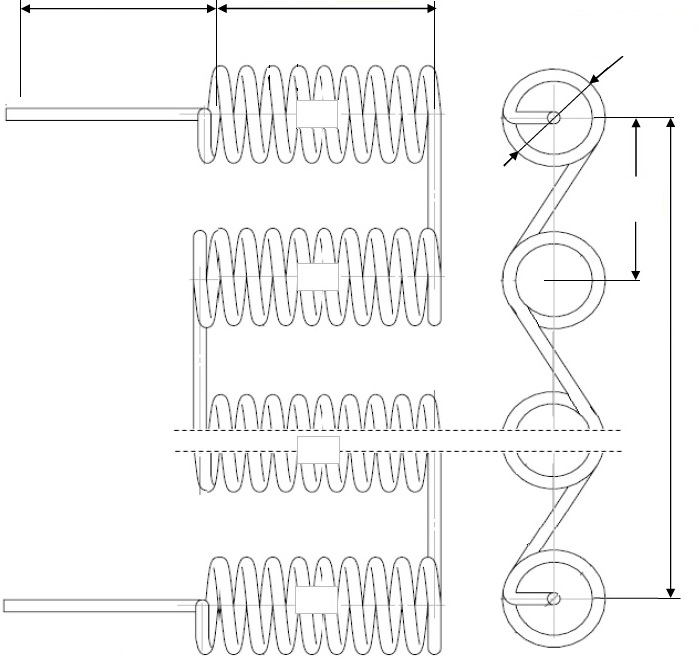 												 Entraxe				Pas 		Nombre de spires Type de sortie	Simple (fil droit)				* Nombre de boudin 	Double (2 fils torsadés)	Tige Ø Raison socialeAdresseCode postalVilleTéléphoneMailPuissance (W) Puissance (W)  Tension (V)Valeur ohmiques ΩØ du fil Nature du fil Nature du fil Température de travailTempérature de travail°C